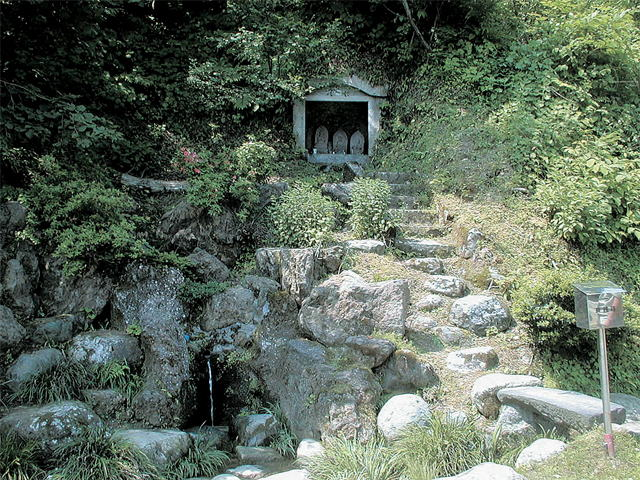 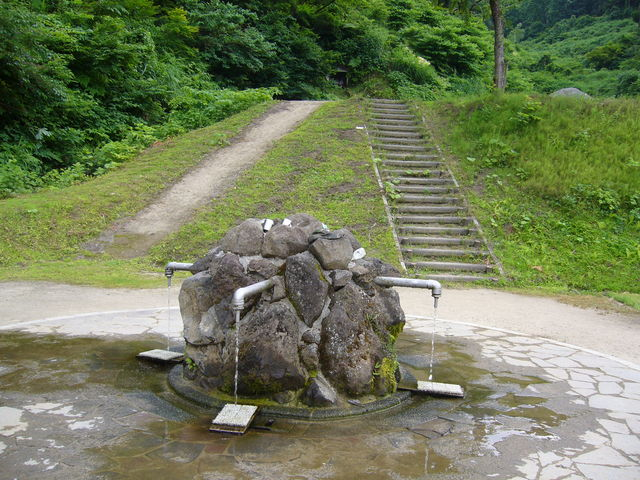 その昔、山城に住む人々の喉も潤した名水　　　　　　　　　　　　　　ばば清水ガイド案内時水城跡の登山登り口にある清水は、別名「姥」清水。時水城の飲料に使われたらしく、かつては「飲めば病気が治る」と言われたほどの名水です。お茶やコーヒーに使うと「最高」という評判で、地元の酒造会社では、同じ西山山系から湧き出る水で地酒を醸しています。その昔は、お殿様が馬を止めて、この水を馬に与えた。また、お殿様に姥が水を差し上げたというお話もあります。メモ